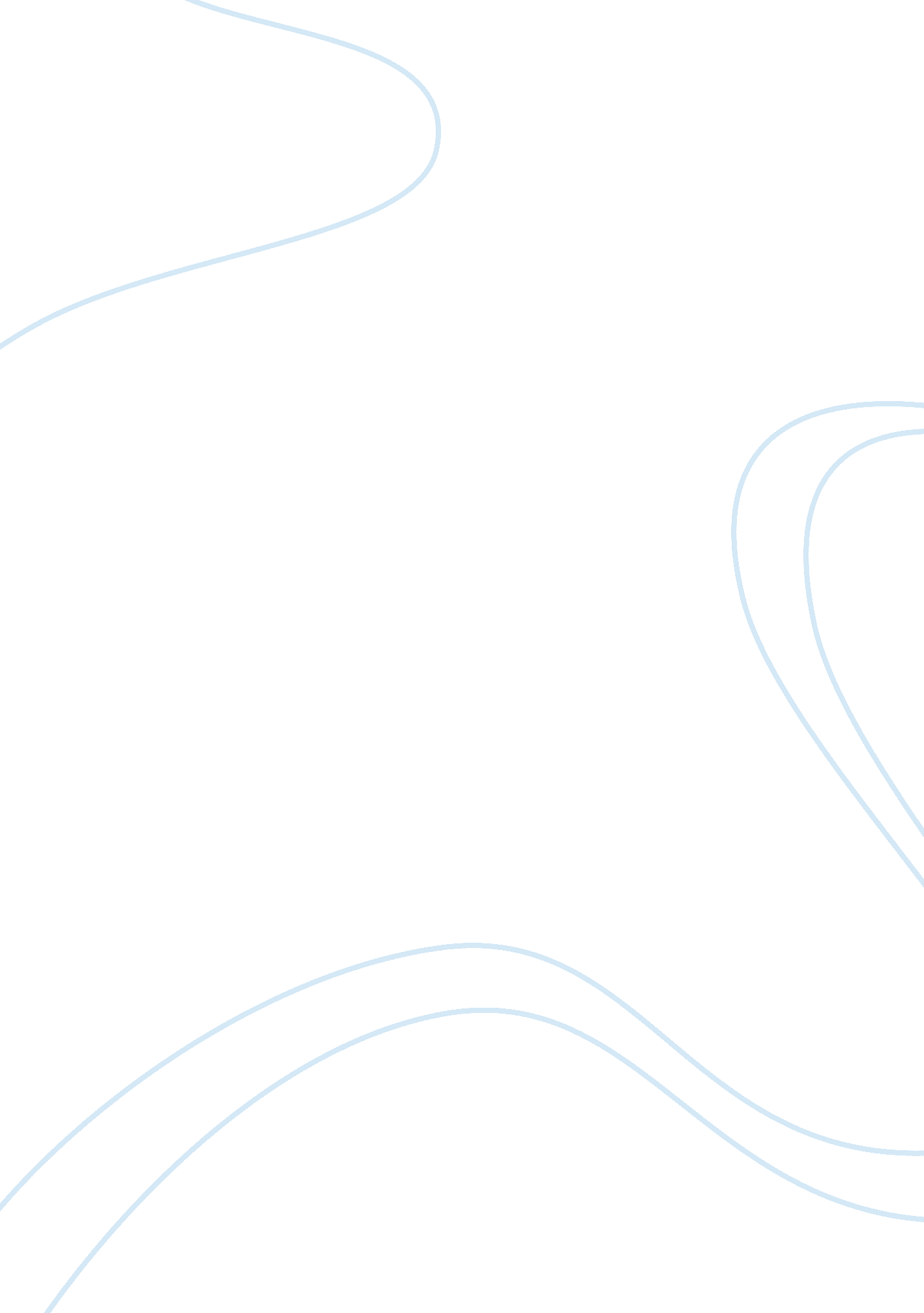 State test persuasive essayPsychology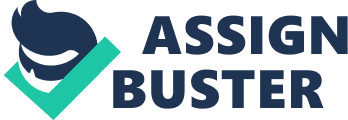 Throughout high school you are given many different tests that determine how well you do in certain subjects. High school gives you many challenges to prove that you are ready to graduate and receive a high school diploma. That is why I feel that giving a standardize test is an unfair way to determine a student’s graduation. Many students can get test anxiety and score low on a subject that they normally do every day. Graduated shouldn’t be set on one certain test because there are many aspects to high school that are completely outside of the classroom. Also there may be students who have done nothing throughout high school, but they “ look good on paper" therefore they get away with doing the bare minimum and graduate because of one test score. To begin, taking a test can be different for every student. From personal experience I know that I can do 10 homework assignments and get close to 100% on them, but when I go to take the test I blank out and lose track of everything I have learned. I know that I am not the only student that experiences this problem. If we measure a student’s knowledge by making them take a test, it would be a big mistake and we would risk the chance of not letting a good student graduate. Test anxiety affects many very smart students; therefore a standardized test would not be appropriate to determine a student’s graduation. Next a standardize test is unfair because your diploma is not determined on everything you learn in the class room. A lot of the material that student’s learn in the classroom the teachers are told to teach around a certain type of test that you would normally receive at the end of the year. There are other events and experiences in high school that contribute to our graduation. To survive outside of high school you have to think outside the box. It sometimes isn’t the material we learn that we are going to actually use in real life, but it’s the thinking process and concept. It is unfair to base the way a student will be after high school on one test score. Last, this test could allow slackers to get away with doing nothing and still get to graduate. We all know those kids; we’ve had them in class. The ones that hardly show up, never study, and hardly does homework but they still come out on top no matter what. This kind of goes back to the test anxiety but in reverse. It means that there will be students that have done the bare minimum throughout high school could take this test and score well enough to graduate, and on the other hand a student that has done very well through high school may get test anxiety and score low on this test and in result not graduate, To conclude, having students take a standardize test to graduate is unfair and not an appropriate way to determine a student’s graduation. Test anxiety can affect many students which in result could cause them to score low on the test that determines their graduation. Receiving your diploma is not based on everything you learn in the classroom. Last, taking a standardize test could encourage a lot of the students that normally do the bare minimum to keep doing what they are doing because just one test will determine their graduation. That is why I feel that giving a standardize test is an unfair way to determine a student’s graduation. 